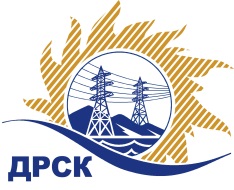 Акционерное Общество«Дальневосточная распределительная сетевая  компания»(АО «ДРСК»)Протокол заседания комиссии по вскрытию конвертов, поступивших на запрос цен № 31705354819г. БлаговещенскСПОСОБ И ПРЕДМЕТ ЗАКУПКИ: Открытый  запрос цен   на право заключения договора на выполнение работ: «Мероприятия по строительству и реконструкции для технологического присоединения потребителей (в том числе ПИР) на территории филиала «ЭС ЕАО» (13 заявителей)» закупка  2116ПРИСУТСТВОВАЛИ: Два члена  постоянно действующей Закупочной комиссии АО «ДРСК» 1 уровня   Информация о результатах вскрытия конвертов:В адрес Организатора закупки поступило 3 (три) заявки (-ок,-ка) на участие в закупке, конверты с которыми были размещены   электронном виде на   Единой электронной торговой площадки (АО «ЕЭТП»), по адресу в сети «Интернет»: https://rushydro.roseltorg.ru.Вскрытие конвертов было осуществлено в электронном сейфе Организатора закупки на Единой электронной торговой площадки (АО «ЕЭТП»), по адресу в сети «Интернет»: https://rushydro.roseltorg.ru. автоматически.Дата и время начала процедуры вскрытия конвертов с заявками на участие в закупке: 04:00 (время московское) 09.08.2017  г.  Место проведения процедуры вскрытия конвертов с заявками участников: Единая электронная торговая площадка (АО «ЕЭТП»), по адресу в сети «Интернет»: https://rushydro.roseltorg.ru В конвертах обнаружены заявки следующих участников закупки:Решили: Утвердить протокол заседания закупочной комиссии по вскрытию конвертов, поступивших на открытый  запрос цен.Секретарь Закупочной комиссии 1 уровня АО «ДРСК»	               М.Г. ЕлисееваИсп. Ирдуганова И.Н.397-147irduganova-in@drsk.ru№ 574/УКС-В 09.08.2017 г.№Наименование участника и его адресЦена заявки на участие в запросе цен1Акционерное общество «Востоксельэлектросетьстрой» (680042, Российская Федерация, Хабаровский край, Хабаровск, Тихоокеанская ул, 165) ИНН/КПП 2702011141/272501001 
ОГРН 1022701403944Заявка, подана 08.08.2017 г.  в 02:01Цена 2 807 236,00 руб.  без НДС  (3 312 538,48 руб. с НДС)2Общество с ограниченной ответственностью «Центр Безопасности»  (679000, Российская Федерация, Еврейская автономная область, Биробиджан г, Постышева ул, 6 офис (квартира) 7)
ИНН/КПП 7901538742/790101001 
ОГРН 1117901001679Заявка, подана 08.08.2017 г.  в 03:46Цена 2 777 925,00   НДС     не предусмотрен3Общество с ограниченной ответственностью  «Сельэлектрострой'» (679015, Российская Федерация, Еврейская автономная область, Биробиджан, Советская, 127в)
ИНН/КПП 7901542241/790101001 
ОГРН 1137901001226Заявка, подана 08.08.2017 г.  в 03:46Цена 2 772 151,00 руб.  без НДС      (3 271 138,18 руб. с НДС)